Dear Deer:  A Book of HomophonesBy Gene BarrettaCompiled by Bitsy Galaska, Librarian Robeson Elementary CenterCommon Core State Standards-English Language Arts-Literacy, Reading Foundational, First GradeCCSS.ELA-Literacy.RF.1.2a Distinguish long from short vowel sounds in spoken single-syllable words.CCSS.ELA-Literacy.RF.1.3b Decode regularly spelled one-syllable wordsCCSS.ELA-Literacy.RF.1.3e Decode two-syllable words following basic patterns by breaking the words into syllables.CCSS.ELA-Literacy.RF.1.4c Use context to confirm or self-correct word recognition and understanding, rereading as necessary.CCSS.ELA-Literacy.RF.1.4a Read grade-level text with purpose and understanding.Common Core State Standards-English Language Arts-Literacy, Speaking Listening, First GradeCCSS.ELA-Literacy.SL.1.5 Add drawings or other visual displays to descriptions when appropriate to clarify ideas, thoughts, and feelings.FocusStudents listen to story using homophones and make text-to-text connections by matching selected homographs.ActivationIntroduce author Gene Barretta to students and share information about him from his website www.genebarretta.com.  Explain we will be reading a book written by Gene that tells us about words that are spelled the same, but have different meanings. Pre Reading Conversation:Have you ever noticed words that sound the same, but are spelled differently and have different meanings?They have a special name, do you have any idea what that name could be?Can you give an example of a homophone?Post Reading Conversation:After reading the book, do you know any homophones?Did the pictures in the book help you understand homophones?  How?Did you notice that words could sound the same but look so different?Do you know any homophones?VocabularyHomophoneDear - Deer  (both meanings & spellings)Aunt - Ant  (both meanings & spellings)Hear - Here  (both meanings & spellings)Moose - Mouse  (both meanings & spellings)Ate - Eight  (both meanings & spellings)You - Ewe  (both meanings & spellings)Daze - Days  (both meanings & spellings)Him - Hymn  (both meanings & spellings)Hoarse - Horse  (both meanings & spellings)Feat - Feet  (both meanings & spellings)Tale - Tail  (both meanings & spellings)Doe - Dough  (both meanings & spellings)Toad - Towed – (both meanings & spellings)Kneaded – Needed (both meanings & spellings)See - Sea  (both meanings & spellings)Whale - Wail  (both meanings & spellings)Allowed - Aloud  (both meanings & spellings)Bare - Bear  (both meanings & spellings)Paws - Pause  (both meanings & spellings)Hey - Hay  (both meanings & spellings)Threw - Through  (both meanings & spellings)Red – Read  (both meanings & spellings)Blew - Blue  (both meanings & spellings)Choose - Chews  (both meanings & spellings)Herd - Heard  (both meanings & spellings)Mood - Mooed  (both meanings & spellings)Flew - Flu  (both meanings & spellings)Bee - Be  (both meanings & spellings)Flee - Flea  (both meanings & spellings)News - Gnus  (both meanings & spellings)Hare - Hair  (both meanings & spellings)No - Know  (both meanings & spellings)Lesson Ideas:Matching Game-Prepare cards with written homophones, enough for one per studentCreate (teacher or together as a class) sentences using examples from the book that use the homophones correctlyRead sentences, have students stand up when their homophone is read and reinforce by having students spell their homophone both waysAlternate Matching Game-Prepare separate cards with a homophone sentence on each one using examples from the bookTurn cards with sentence face down on tableStudents play a match game by selecting two cards, player keeps the cards if the homophones matchIllustrate Homophones-Pair students, give each pair a set of homophones, written on a card.Each student must illustrate their homophones, example: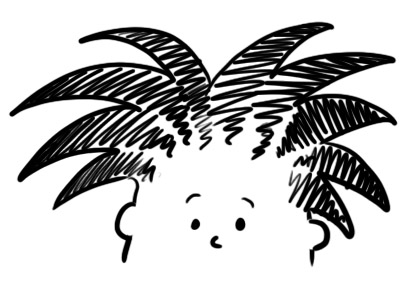 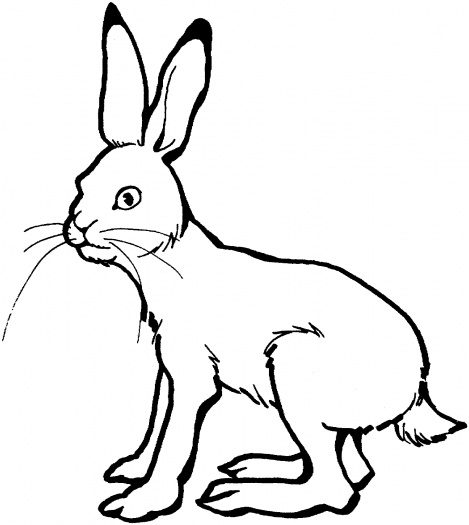 Students share their illustrations and classmates must figure out the homophone.